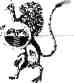 АДМИНИСТРАЦИЯМУНИЦИПАЛЬНОГО ОБРАЗОВАНИЯСУВЕРО-ЗАПАДНОЕСУВОРОВСКОГО РАЙОНАПостановление От 13 июля 2017 г. №121Об утверждении Порядка проведения общественного обсуждения муниципальной программы «Формирование современной городской среды муниципального образования Северо-Западное Суворовского района на 2018-2022 годы»В соответствии с Федеральным законом от 06.10.2003 №131-ФЗ «Об общих принципах организации местного самоуправления в Российской Федерации», на основании Устава муниципального образования Северо-Западное Суворовского района администрация  муниципального образования Северо-Западное Суворовского района ПОСТАНОВЛЯЕТ:1. Утвердить Порядок проведения общественного обсуждения муниципальной программы «Формирование современной городской среды на территории муниципального образования Северо-Западное Суворовского района на 2018-2022 годы» (Приложение).2. Настоящее постановление опубликовать в средства массовой информации и разместить на сайте муниципального образования Северо-Западное Суворовского района и в сети «Интернет».3.  Постановление вступает в силу со дня его подписания.Исп. Муштараули В.Б. Тел. 2-31-76                                                          Приложение к постановлению администрации             муниципального образования Северо-Западное Суворовского района                                                          от 13.07.2017 г.  № 121Порядок проведения общественного обсуждения муниципальной программы «Формирование современной городской среды муниципального образования Северо-Западное Суворовского района на 2018-2022 годы»Раздел 1. Общие положения1.1. Настоящее Положение разработано в соответствии с Федеральным законом от 06.10.2003 №131-ФЗ «Об общих принципах организации местного самоуправления в Российской Федерации», иными федеральными законами, Уставом муниципального образования Северо-Западное Суворовского района и определяет порядок проведения общественного обсуждения муниципальной программы «Формирование современной городской среды на территории муниципального образования Северо-Западное Суворовского района на 2018-2022 годы» (далее – Общественное обсуждение) в муниципальном образовании Северо-Западное Суворовского района.Раздел 2. Общественные обсуждения2.1. Общественное обсуждение являются формой участия населения муниципального образования Северо-Западное Суворовского района (далее - муниципальное образование) в осуществлении местного самоуправления.2.2. Правом на участие в Общественном обсуждении обладают жители муниципального образования, достигшие на момент проведения Общественного обсуждения 18-летнего возраста, а также юридические лица, учреждения, организации всех форм собственности, располагающиеся на территории муниципального образования, представители трудовых коллективов, общественных объединений граждан, интересы которых затрагивают намечаемая деятельность или принимаемые решения.2.3. Участие граждан, юридических лиц в Общественных обсуждений осуществляется на добровольной основе.Раздел 3. Принципы организации и проведения публичных слушаний3.1. Основным принципом организации и проведения Общественного обсуждения является учет мнения населения муниципального образования. Каждый житель муниципального образования вправе высказать свое мнение по обсуждаемому вопросу, представлять материалы для обоснования своего мнения, представлять письменные предложения и замечания для включения их в протокол Общественного обсуждения.3.2. Общественное обсуждение проводятся на основе равного, свободного и добровольного волеизъявления.3.3. Проведение Общественного обсуждения осуществляется гласно.3.4. Населению муниципального образования гарантируется беспрепятственное участие в Общественном обсуждении в порядке, установленном настоящим Положением.Раздел 4. Цели проведения публичных слушаний4.1. Целями проведения Общественного обсуждения являются:- информирование жителей муниципального образования о включении в муниципальную программу «Формирование современной городской среды на территории муниципального образования Северо-Западное Суворовского района на 2018-2022 годы» наиболее посещаемой территории общего пользования населенного пункта, дворовой территории, подлежащей обязательному благоустройству в 2018-2022 годы;-формирование перечня объектов по благоустройству мест общего пользования, дворовых территорий для их включения в муниципальную программу «Формирование современной городской среды на территории муниципального образования Северо-Западное Суворовского района на 2018-2022 годы»;- выявление мнения жителей муниципального образования;- предоставление жителям муниципального образования возможности участвовать в подготовке предложений и рекомендаций по проекту муниципальной программы «Формирование современной городской среды на территории муниципального образования Северо-Западное Суворовского района на 2018-2022 годы»;- осуществление связи органов местного самоуправления с общественностью муниципального образования.Раздел 5. Инициатор проведения Общественного обсужденияОбщественное обсуждение проводятся по инициативе администрации муниципального образования Северо-Западное Суворовского района.Раздел 6. Назначение Общественного обсуждения6.1. Общественное обсуждение назначаются постановлением администрации муниципального образования Северо-Западное Суворовского района (далее - Администрация).6.2. В постановлении Администрации о назначении Общественного обсуждения указываются:1) дата, время и место проведения Общественного обсуждения;2)  проект муниципальной программы «Формирование современной городской среды на территории муниципального образования Северо-Западное Суворовского района на 2018-2022 годы»;3) состав оргкомитета по подготовке и проведению Общественного обсуждения.6.3. Постановление Администрации о назначении Общественного обсуждения должно быть опубликовано не позднее 5 дней со дня принятия решения о назначении. Вместе с постановлением  о назначении Общественного обсуждения  публикуется порядок учета замечаний и предложений к проекту муниципальной программы «Формирование современной городской среды на территории муниципального образования Северо-Западное Суворовского района на 2018-2022 годы»  (приложение 1 к Положению).Постановление Администрации об утверждении  муниципальной программы «Формирование современной городской среды на территории муниципального образования Северо-Западное Суворовского района на 2018-2022 годы» принимается по истечении 20 дней со дня опубликования решения о назначении Общественных обсуждений.6.4. С момента опубликования постановления Администрации о назначении Общественного обсуждения их участники считаются оповещенными о времени и месте проведения Общественного обсуждения.Раздел 7. Организация проведения Общественного обсуждения7.1. Граждане, представители общественных объединений и организаций всех организационно-правовых форм, должностные лица государственных органов и органов местного самоуправления вправе свободно и добровольно участвовать в Общественном обсуждении, высказывать свое мнение по обсуждаемому проекту муниципальной программы «Формирование современной городской среды на территории муниципального образования Северо-Западное Суворовского района на 2018-2022 годы», задавать вопросы докладчикам и получать информацию.7.2. Время и место проведения Общественного обсуждения должны выбираться таким образом, чтобы обеспечить максимально возможное участие всех желающих.7.3. Для организации проведения Общественного обсуждения образуется организационный комитет по подготовке и проведению Общественного обсуждения.Состав организационного комитета утверждается постановлением Администрации, принявшими решение о назначении Общественного обсуждения. В состав оргкомитета по подготовке и проведению Общественного обсуждения могут включаться должностные лица органов местного самоуправления, депутаты представительного органа, гражданские и муниципальные служащие, представители общественных организаций, предприятий, учреждений и организаций, расположенных на территории муниципального образования.Администрация созывает заседание оргкомитета не позднее 3 дней со дня опубликования решения о проведении Общественных слушаний.На первом заседании члены оргкомитета избирают из своего состава председателя, определив его полномочия по организации работы и проведению Общественного слушания, и секретаря оргкомитета.7.4. Оргкомитет направляет приглашения на участие в Общественных обсуждениях, утверждает порядок Общественного обсуждения, организует прием заявок на выступления на Общественном обсуждении, утверждает список выступающих и очередность выступлений.7.5. Информационные материалы к Общественному обсуждению готовятся управлением  по жизнеобеспечению, ГО, ЧС и благоустройству администрации муниципального образования Северо-Западное Суворовского района, ответственным за данное направление работы.7.6. Оповещение жителей муниципального образования о времени и месте проведения Общественных слушаний осуществляется через средства массовой информации и иными способами.7.7. На сайте муниципального образования Северо-Западное Суворовского района размещается отчет о ходе обсуждения проекта муниципальной программы «Формирование современной городской среды на территории муниципального образования Северо-Западное Суворовского района на 2018-2022 годы», количестве поступивших предложений о благоустройстве мест общего пользования, дворовых территорий, предлагаемых к благоустройству.7.8. Полномочия оргкомитета по проведению Общественного обсуждения прекращаются после передачи рекомендаций по итогам проведения Общественных обсуждений Администрации.Раздел 8. Порядок внесения предложений в проект муниципальной программы «Формирование современной городской среды на территории муниципального образования Северо-Западное Суворовского района на 2018-2022 годы»8.1. Опубликованный (обнародованный) проект муниципальной программы «Формирование современной городской среды на территории муниципального образования Северо-Западное Суворовского района на 2018-2022 годы» обсуждается на собраниях общественных организаций, трудовых коллективов, органов территориального общественного самоуправления, иных собраниях граждан.8.2. Предложения о внесении замечаний и предложений в проект муниципальной программы «Формирование современной городской среды на территории муниципального образования Северо-Западное Суворовского района на 2018-2022 годы» направляются в оргкомитет не позднее 5 дней до даты проведения Общественного обсуждения.К предложениям прилагаются:1) аргументированные обоснования внесения данных предложений;2) протокол собрания, оформленный в установленном порядке;3) список представителей, принимающих участие в Общественном обсуждении, с указанием лица, уполномоченного выступать на Общественном обсуждении с аргументацией вносимых предложений.Раздел 9. Порядок проведения Общественного обсуждения9.1. Перед началом проведения Общественного обсуждения оргкомитет проводит регистрацию участников.9.2. Общественные обсуждения начинаются с сообщения председателя оргкомитета о составе участников и порядке проведения обсуждения.Далее слово предоставляется одному или нескольким докладчикам. После каждого доклада следуют вопросы и ответы на них.В прениях выступают лица, подавшие устные или письменные заявки на выступления, в соответствии с очередностью, определяемой оргкомитетом или председательствующим. Участники получают слово только с разрешения председательствующего.9.3. При проведении Общественного обсуждения ведется протокол.К протоколу прилагаются:1) копия опубликованного постановления о назначении Общественного обсуждения;2) данные регистрации участников Общественного обсуждения;3) итоговый документ Общественного обсуждения (приложение 2 к Положению).9.4. При проведении Общественного обсуждения может вестись их стенограмма, аудио- и видеозапись, кино-, фото- и телесъемка. Организаторы Общественного обсуждения должны обеспечить средствам массовой информации возможность освещения хода и результатов обсуждения.9.5. По результатам Общественного обсуждения путем открытого голосования простым большинством голосов присутствующих участников принимается итоговый документ.9.67. Результаты Общественного обсуждения доводятся до сведения населения путем публикации в средствах массовой информации итогового документа Общественного обсуждения не позднее десяти дней со дня проведения Общественного обсуждения.Раздел 10. Итоги публичных слушанийИтоговый документ, предложения, одобренные участниками Общественного обсуждения, и протокол Общественного обсуждения направляются оргкомитетом в администрацию муниципального образования._________________                                         Приложение 1к порядку проведения общественного обсуждения муниципальной программыПорядок учета замечаний и предложений к проекту муниципальной программы «Формирование современной городской среды на территории муниципального образования Северо-Западное Суворовского района на 2018-2022 годы»1.	Настоящий Порядок разработан в соответствии с пунктом 4 статьи 44 Федерального закона от 06.10.2003 № 131-ФЗ «Об общих принципах организации местного самоуправления в Российской Федерации» и определяет учет замечаний и предложений граждан, поступивших при обсуждении проекта муниципальной программы «Формирование современной городской среды на территории муниципального образования Северо-Западное Суворовского района на 2018-2022 годы» и участия граждан в его обсуждении.Граждане участвуют в обсуждении проекта муниципальной программы «Формирование современной городской среды на территории муниципального образования Северо-Западное Суворовского района на 2018-2022 годы» (далее - проект муниципальной программы) посредством Общественного обсуждения.Подлежат учету замечания и предложения граждан, обладающих активным избирательным правом на муниципальных выборах.4.	Предложения граждан оформляются в письменном виде и направляются в организационный комитет не позднее 5 дней до даты проведения публичных слушаний. Предложения учитываются путем их регистрации организационным комитетом и должны быть оформлены согласно приложению к настоящему Порядку.5.	Поступившие предложения граждан по проекту муниципальной программы рассматриваются на заседании организационного комитета.Предложения к проекту муниципальной программы, внесенные с нарушением срока и формы, предусмотренных настоящим Порядком, по решению оргкомитета, не рассматриваются.По итогам рассмотрения каждого предложения оргкомитет принимает решение о включении предложения в проект муниципальной программы либо об отклонении предложения.Решение принимается большинством голосов и оформляется протоколом.8.	Оргкомитет представляет в администрацию муниципального образования Суворовский район проект муниципальной программы вместе с информацией о количестве поступивших в ходе Общественного обсуждения предложений к проекту муниципальной программы и результатах их рассмотрения.                                    __________________                                                                                Приложение 2к порядку проведения общественного            обсуждения муниципальной программыЗамечания и предложения к проекту муниципальной программы «Формирование современной городской среды на территории муниципального образования Северо-Западное Суворовского района на 2018-2022 годы» _______________________________________________________________(наименование проекта документа стратегического планирования)    --------------------------------<*>  По  желанию  гражданина,  внесшего  замечания  и  предложения к проектудокумента  стратегического  планирования,  им  может быть представлено такжеписьменное обоснование соответствующих замечаний и предложений.___________________                                                            Приложение 3к порядку проведения общественного            обсуждения муниципальной программыИТОГОВЫЙ ДОКУМЕНТ ОБЩЕСТВЕННОГО ОБСУЖДЕНИЯОбщественное обсуждение назначено администрацией муниципального образования Суворовский район постановлением администрации муниципального образования Суворовский район от «___» _________ 20____ г. №______.Дата проведения: _____________________________________________.Время проведения:____________________________________________.Место проведения: ____________________________________________.Количество участников: _______________________________________.В результате обсуждения принято следующее решение:1. Одобрить проект муниципальной программы «Формирование современной городской среды на территории муниципального образования Суворовского района» 2. Рекомендовать администрации муниципального образования Суворовский район принять проект муниципальной программы. Направить итоговый документ и протокол Общественного обсуждения в администрацию муниципального образования Суворовский район.4. Опубликовать настоящий итоговый документ Общественного обсуждения в средствах массовой информации._____________________Глава администрации муниципального образования Северо-Западное Суворовского районаИ.Л. ЧекмареваN п/пОтправитель (Ф.И.О., адрес, телефон, адрес электронной почты, внесшего замечания/ предложения)Текст (часть текста) проекта документа стратегического планирования, в отношении которого выносятся замечания/ предложенияТекст замечания/ предложенияТекст (часть текста) проекта документа стратегического планирования с учетом вносимых замечаний/ предложенийСекретарь организационного комитета                                              И.О. ФамилияПредседательорганизационного комитета                                                 И.О. Фамилия